LE BULLETIN DE MARS			7/8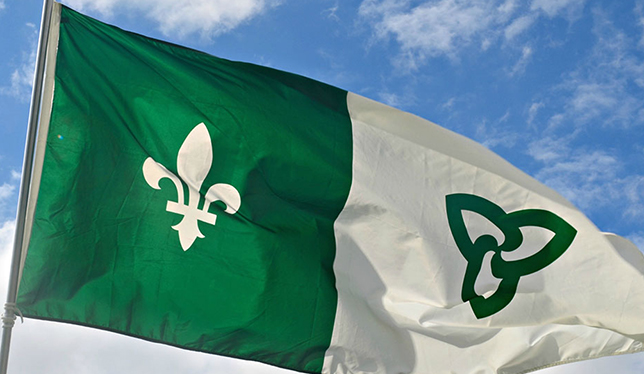 Bonjour!C’est presque les vacances de mars ! Before and after March Break, we will be practising:Contractions,Past tense andFrench reading. As always, I encourage students to take their French books home and to read through and review past lessons and to also show their marks and work to their parents on a regular basis. In Music, on Friday, March 1st, the students will complete their “O When The Saints Go Marching In” harmonica music quiz. As a class, the students have practised playing a chord and two notes. On Friday, their challenge will be to clearly play individual notes in the song listed above. I am very proud of the progress that many students have made to date on the harmonica. Some of the students have also been working very hard during recess on the mini musical  -LARGER THAN LIFE! This production is being put on by the 2019 James Hillier School Choir. Please consider coming to the 2 pm show on either Tuesday, March 5th or Thursday, March 7th. The doors will open at 1:40. À bientôt,Mme Sorensen